Orde van Dienst, Zionskerk, Oostkapelle, 16 september A.D.2018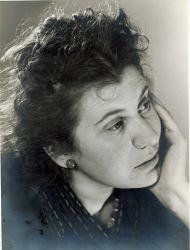 Etty Hillesum en haar Godorgelspelvoorzang			Lied  911 : 1, 2, 3 en 4welkomintochtslied			Lied 3 : 1 en 2stil gebedbemoediging			Onze hulp is de Naam van de Heer, DIE HEMEL EN AARDE GEMAAKT HEEFT, die eeuwig trouw is EN NOOIT LOSLAAT WAT ZIJN HAND BEGON.groet				Genade met u en vrede van God onze vader door Jezus Christus, onze Heer.Amenmet de kinderenkinderen naar de nevendienstover Etty Hillesum (1914-1943)	gebed				 zondagmorgengebed van Etty HillesumHet zijn bange tijden, mijn God. 
Vannacht was het voor het eerst, 
dat ik met brandende ogen slapeloos in het donker lag 
en er vele beelden van menselijk lijden langs me trokken. 
Ik zal je een ding beloven, God, een kleinigheidje maar:
ik zal mijn zorgen om de toekomst
niet als evenzovele zware gewichten aan de dag van heden hangen, 
maar dat kost een zekere oefening. 
Iedere dag heeft nu aan zichzelf genoeg.
Ik zal je helpen God, 
dat je het niet in mij begeeft,
maar ik kan van te voren nergens voor in staan. 
Maar dit éne wordt me steeds duidelijker: 
dat jij ons niet helpen kunt, 
maar dat wij jou moeten helpen 
en door dat laatste helpen wij onszelf.En dit is het enige, 
wat we in deze tijd kunnen redden 
en ook het enige, 
waar het op aankomt: 
een stukje van jou in onszelf, God. 
En misschien kunnen we ook er aan meewerken 
jou op te graven in de geteisterde harten van anderen.
Ja, mijn God, aan de omstandigheden schijn jij niet al te veel te kunnen doen, 
ze horen nu eenmaal ook bij het leven. 
Ik roep je er ook niet voor ter verantwoording, 
jij mag daar later ons voor ter verantwoording roepen. 
En haast met iedere hartslag wordt het me duidelijker: 
dat jij ons niet kunt helpen, 
maar dat wij jou moeten helpen 
en dat we de woning in ons, 
waar jij huist,
tot het laatste toe moeten verdedigen.				Amenzingen				lied 561lezing 				Jakobus 1,19-27 (werkvertaling)zingen	 			lied 321overdenkingorgelmeditatie	lied				lied 538 : 3 en 4kinderen komen terug	gebeden			stil gebed / voorbede / Onze Vadercollecte			slotlied 			lied 825 : 1, 3 en 5	gedicht			HerfstEr vallen, en hun val is een verwijt,
als van ver weg, of in de hemel verre
tuinen verwelken, zo vallen er blaren.

En in de nacht valt vanuit alle sterren
de zware aarde in de eenzaamheid.

Wij allen vallen. Deze hand hier valt.
En kijk naar de anderen: het is in allen.

En toch is er Een die rond dit vallenoneindig zacht zijn handen heeft gebald.Rainer Maria Rilke (1902)zegen				De vrede van God, die alle verstand te boven gaat, zal uw harten en gedachten behoeden in Christus Jezus. AMEN, AMEN, AMENorgelspelEtty Hillesum Onderzoekscentrum  (EHOC)Hofplein 16, 4331 CK Middelburg. Tel. 0118-678835openingstijden: maandag t/m vrijdag van 13.30 tot 16.30 uur